TITLUL LUCRĂRII
(Franklin Gothic Medium, 24 pt., bold, centrat) Titlu știintific Prenume NUME 1, Titlu știintific Prenume NUME 2, Titlu știintific Prenume NUME 3, 
Titlu știintific Prenume NUME 2
(Times New Roman, 12 pt, centrat)1 Instituția, localitatea, țara, 2 Instituția, localitatea, țara, 3 Instituția, localitatea, țara
(Times New Roman, 12 pt, centrat)REZUMAT. Rezumatul in limba română, 5-6 randuri, Rezumatul in limba română, 5-6 randuri, Rezumatul in limba română, 5-6 randuri, Rezumatul in limba română, 5-6 randuri, Rezumatul in limba română, 5-6 randuri, Rezumatul in limba română, 5-6 randuri, Rezumatul in limba română, 5-6 randuri, Rezumatul in limba română, 5-6 randuri, Rezumatul in limba română, 5-6 randuri, Rezumatul in limba română, 5-6 randuri, Rezumatul in limba română, 5-6 randuri, Rezumatul in limba română, 5-6 randuri, Rezumatul in limba română, 5-6 randuri, Rezumatul in limba română, 5-6 randuri, Rezumatul in limba română, 5-6 randuri.	
(Franklin Gothic Medium, 9 pt., bold,full)Cuvinte cheie: Cuvinte cheie în limba română.	
(franklin gothic medium, 9 pt., bold,full)ABSTRACT. Rezumatul in limba engleză, 5-6 rânduri. Rezumatul in limba engleză, 5-6 rânduri. Rezumatul in limba engleză, 5-6 rânduri	. Rezumatul in limba engleză, 5-6 rânduri	. Rezumatul in limba engleză, 5-6 rânduri	. Rezumatul in limba engleză, 5-6 rânduri	. Rezumatul in limba engleză, 5-6 rânduri	. Rezumatul in limba engleză, 5-6 rânduri	. Rezumatul in limba engleză, 5-6 rânduri	. Rezumatul in limba engleză, 5-6 rânduri	. Rezumatul in limba engleză, 5-6 rânduri	. Rezumatul in limba engleză, 5-6 rânduri	. Rezumatul in limba engleză, 5-6 rânduri	. Rezumatul in limba engleză, 5-6 rânduri	.
(Franklin Gothic Medium, 9 pt., bold,full)Keywords: Cuvinte cheie în limba engleză.	
(Franklin Gothic Medium, 9 pt., bold,full)1. SUBTITLU
(Franklin Gothic Medium, 14 pt., regular, left)Documentul de faţă este aranjat astfel încât să poată fi utilizat ca model. De asemenea, el este un şablon pe care se poate lucra în mod direct prin înlocuirea paragrafelor corespunzătoare.Lucrările trebuie redactate cu ajutorul editorului de texte Word – din cadrul aplicaţiei Microsoft Office.Formatul paginii (Page Setup): A4 (Paper Size), Portrait (Orientation), Top 2 cm, Bottom 2 cm, Left 2 cm, Right 2 cm, Header 1,27 cm, Footer 1,27 cm (Margins). În cazul tabelelor sau figurilor mai mari se poate folosi şi orientarea Landscape – cu aceleaşi dimensiuni.Textul va fi redactat pe două coloane (Format, Columns, lăţime 8,25 cm spaţiul dintre coloane 0,5 cm )Lucrările ştiinţifice trebuie să aibă obligatoriu CONCLUZII şi BIBLIOGRAFIE.În cazul lucrărilor redactate în limba engleză separatorul zecimal se înlocuieşte prin punct.Referinţele pentru bibliografie se vor face între paranteze dreptee, regular, iar pentru figuri şi tabele între paranteze rotunde.Prezentăm în continuare modelele pentru titlurile şi paragrafele de bază corespunzătoare fiecărei secţiuni.Text de bază. Text de bază. Text de bază. Text de bază. Text de bază. Text de bază. Text de bază. Text de bază. (Normal Style, Times New Roman, 11, Justify, First Line – 0,5 cm, Line Spacing – Single).Text de bază. Text de bază. Text de bază. Text de bază. Text de bază. Text de bază. Text de bază. Text de bază. (Normal Style, Times New Roman, 11, Justify, First Line – 0,5 cm, Line Spacing – Single).Text de bază. Text de bază. Text de bază. Text de bază. Text de bază. Text de bază. Text de bază. Text de bază. (Normal Style, Times New Roman, 11, Justify, First Line – 0,5 cm, Line Spacing – Single).2. SUBTITLU
(Franklin Gothic Medium, 14 pt., regular, left)Text de bază. Text de bază. Text de bază. Text de bază. Text de bază. Text de bază. Text de bază. Text de bază. (Normal Style, Times New Roman, 11, Justify, First Line – 0,5 cm, Line Spacing – Single).Text de bază. Text de bază. Text de bază. Text de bază. Text de bază. Text de bază. Text de bază. Text de bază. (Normal Style, Times New Roman, 11, Justify, First Line – 0,5 cm, Line Spacing – Single).Tabelul 1. Titlul tabelului (Times New Roman, 9 pt.)3. SUBTITLU
(Franklin Gothic Medium, 14 pt., regular, left)Text de bază. Text de bază. Text de bază. Text de bază. Text de bază. Text de bază. Text de bază. Text de bază. (Normal Style, Times New Roman, 11, Justify, First Line – 0,5 cm, Line Spacing – Single).Text de bază. Text de bază. Text de bază. Text de bază. Text de bază. Text de bază. Text de bază. Text de bază. (Normal Style, Times New Roman, 11, Justify, First Line – 0,5 cm, Line Spacing – Single).Formulele centrate, cu fontul din textul de baza, cu variabilele italice, numerotate si mentionate in text (3.1). Exemplu:YD = 86,081– 5,236 X1 – 8,659 X2 +	1,597 X12 + 1,022 X22 + 3,2 X1 X2   	(3.1)Formulele cu fontul din textul de baza, cu variabilele italice, numerotate si mentionate in text (3.2). Exemplu:	YDf = 86,081– 5,236 X1 – 8,659 X2 + 	+ 3,2 X1 X2	(3.2)Text de bază. Text de bază. Text de bază. Text de bază. Text de bază. Text de bază. Text de bază. Text de bază. (Normal Style, Times New Roman, 11, Justify, First Line – 0,5 cm, Line Spacing – Single).Text de bază. Text de bază. Text de bază. Text de bază. Text de bază. Text de bază. Text de bază. Text de bază. (Normal Style, Times New Roman, 11, Justify, First Line – 0,5 cm, Line Spacing – Single).Text de bază. Text de bază. Text de bază. Text de bază. Text de bază. Text de bază. Text de bază. Text de bază. (Normal Style, Times New Roman, 11, Justify, First Line – 0,5 cm, Line Spacing – Single).Text de bază. Text de bază. Text de bază. Text de bază. Text de bază. Text de bază. Text de bază. Text de bază. (Normal Style, Times New Roman, 11, Justify, First Line – 0,5 cm, Line Spacing – Single).Text de bază. Text de bază. Text de bază. Text de bază. Text de bază. Text de bază. Text de bază. Text de bază. (Normal Style, Times New Roman, 11, Justify, First Line – 0,5 cm, Line Spacing – Single).Text de bază. Text de bază. Text de bază. Text de bază. Text de bază. Text de bază. Text de bază. Text de bază. (Normal Style, Times New Roman, 11, Justify, First Line – 0,5 cm, Line Spacing – Single).Text de bază. Text de bază. Text de bază. Text de bază. Text de bază. Text de bază. Text de bază. Text de bază. (Normal Style, Times New Roman, 11, Justify, First Line – 0,5 cm, Line Spacing – Single).Text de bază. Text de bază. Text de bază. Text de bază. Text de bază. Text de bază. Text de bază. Text de bază. (Normal Style, Times New Roman, 11, Justify, First Line – 0,5 cm, Line Spacing – Single).Tabelul 2. Titlul tabelului (Times New Roman, 9 pt.)4. SUBTITLU
(Franklin Gothic Medium, 14 pt., regular, left)Text de bază. Text de bază. Text de bază. Text de bază. Text de bază. Text de bază. Text de bază. Text de bază. (Normal Style, Times New Roman, 11, Justify, First Line – 0,5 cm, Line Spacing – Single).Text de bază. Text de bază. Text de bază. Text de bază. Text de bază. Text de bază. Text de bază. Text de bază. (Normal Style, Times New Roman, 11, Justify, First Line – 0,5 cm, Line Spacing – Single).Text de bază. Text de bază. Text de bază. Text de bază. Text de bază. Text de bază. Text de bază. Text de bază. (Normal Style, Times New Roman, 11, Justify, First Line – 0,5 cm, Line Spacing – Single).Text de bază. Text de bază. Text de bază. Text de bază. Text de bază. Text de bază. Text de bază. Text de bază. (Normal Style, Times New Roman, 11, Justify, First Line – 0,5 cm, Line Spacing – Single).Text de bază. Text de bază. Text de bază. Text de bază. Text de bază. Text de bază. Text de bază. Text de bază. (Normal Style, Times New Roman, 11, Justify, First Line – 0,5 cm, Line Spacing – Single).Text de bază. Text de bază. Text de bază. Text de bază. Text de bază. Text de bază. Text de bază. Text de bază. (Normal Style, Times New Roman, 11, Justify, First Line – 0,5 cm, Line Spacing – Single).Text de bază. Text de bază. Text de bază. Text de bază. Text de bază. Text de bază. Text de bază. Text de bază. (Normal Style, Times New Roman, 11, Justify, First Line – 0,5 cm, Line Spacing – Single).Figurile centrate, cu fontul Times New Roman de 9 pt., numerotate si mentionate in text (4.1). Exemplu: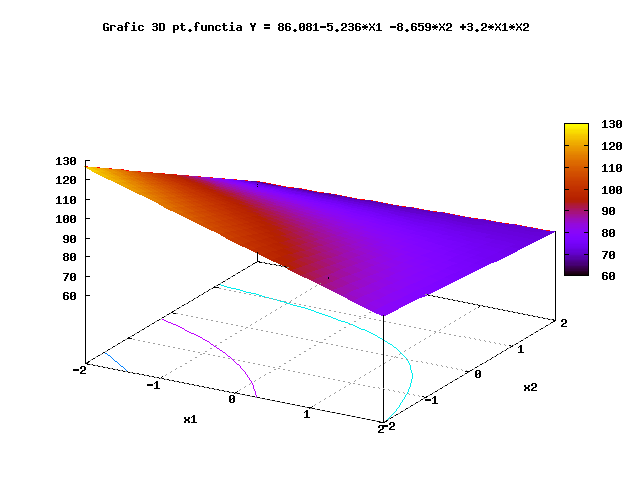 Fig. 4.1. Explicația figurii.
 (Normal Style, Times New Roman, 9, Center, Line Spacing – Single)Text de bază. Text de bază. Text de bază. Text de bază. Text de bază. Text de bază. Text de bază. Text de bază. (Normal Style, Times New Roman, 11, Justify, First Line – 0,5 cm, Line Spacing – Single).Text de bază. Text de bază. Text de bază. Text de bază. Text de bază. Text de bază. Text de bază. Text de bază. (Normal Style, Times New Roman, 11, Justify, First Line – 0,5 cm, Line Spacing – Single).Text de bază. Text de bază. Text de bază. Text de bază. Text de bază. Text de bază. Text de bază. Text de bază. (Normal Style, Times New Roman, 11, Justify, First Line – 0,5 cm, Line Spacing – Single).Text de bază. Text de bază. Text de bază. Text de bază. Text de bază. Text de bază. Text de bază. Text de bază. (Normal Style, Times New Roman, 11, Justify, First Line – 0,5 cm, Line Spacing – Single).Text de bază. Text de bază. Text de bază. Text de bază. Text de bază. Text de bază. Text de bază. Text de bază. (Normal Style, Times New Roman, 11, Justify, First Line – 0,5 cm, Line Spacing – Single).Text de bază. Text de bază. Text de bază. Text de bază. Text de bază. Text de bază. Text de bază. Text de bază. (Normal Style, Times New Roman, 11, Justify, First Line – 0,5 cm, Line Spacing – Single).Text de bază. Text de bază. Text de bază. Text de bază. Text de bază. Text de bază. Text de bază. Text de bază. (Normal Style, Times New Roman, 11, Justify, First Line – 0,5 cm, Line Spacing – Single).Text de bază. Text de bază. Text de bază. Text de bază. Text de bază. Text de bază. Text de bază. Text de bază. (Normal Style, Times New Roman, 11, Justify, First Line – 0,5 cm, Line Spacing – Single).Figurile mai mari pot fi plasate si pe o singura coloana, centrate, cu fontul Times New Roman de 9 pt., numerotate si mentionate in text (4.2). Exemplu:Fig. 4.2.  Explicația figurii.
 (Normal Style, Times New Roman, 9, Center, Line Spacing – Single).5. CONCLUZII
(Franklin Gothic Medium, 14 pt., regular, left)Text de bază. Text de bază. Text de bază. Text de bază. Text de bază. Text de bază. Text de bază. Text de bază. (Normal Style, Times New Roman, 11, Justify, First Line – 0,5 cm, Line Spacing – Single).Text de bază. Text de bază. Text de bază. Text de bază. Text de bază. Text de bază. Text de bază. Text de bază. (Normal Style, Times New Roman, 11, Justify, First Line – 0,5 cm, Line Spacing – Single).Text de bază. Text de bază. Text de bază. Text de bază. Text de bază. Text de bază. Text de bază. Text de bază. (Normal Style, Times New Roman, 11, Justify, First Line – 0,5 cm, Line Spacing – Single).Text de bază. Text de bază. Text de bază. Text de bază. Text de bază. Text de bază. Text de bază. Text de bază. (Normal Style, Times New Roman, 11, Justify, First Line – 0,5 cm, Line Spacing – Single).Bibliogarfia se numerotează cu cifra intre paranteze drepte și se ordonează alfabetic. Se scrie cu Times New Roman de 9 pt., autorul drept, titlul lucrării italic, numarul revistei bold, iar editura sau manifestarea, anul  și localitatea drept. BIBILOGRAFIE
(Franklin Gothic Medium, 14 pt., regular, left, nenumerotat)[1] Nume, Initiala prenumelui, Nume, Initiala prenumelui., Nume, Initiala prenumelui, Titlul articolului. Volumul manifestării, Data, Anul, Localitatea, Țara. [2] Nume, Initiala prenumelui, Nume, Initiala prenumelui., Nume, Initiala prenumelui, Titlul cărții. Editura, Localitatea, Țara, Anul. [3] Nume, Initiala prenumelui, Nume, Initiala prenumelui., Nume, Initiala prenumelui, Titlul lucrării. Revista, Numarul, Anul, Localitatea, Țara.(Normal Style, Times New Roman, 9, Justify, First Line – 0 cm, Hanging 0,5 cm, Line Spacing – Single).Prezentarea autorului (autorilor) va fi cât mai sintetică și va cuprinde numai informații profesionale. Se va scrie conform modelului următor:Despre autor
 (Franklin Gothic Medium, 12 pt., regular, centered, Line Spacing – Single)Titlu știintific Prenume NUMEInstituția, localitatea, țaraPrezentarea autorului, Prezentarea autorului, Prezentarea autorului, Prezentarea autorului, Prezentarea autorului, Prezentarea autorului, Prezentarea autorului, Prezentarea autorului, Prezentarea autorului, Prezentarea autorului, Prezentarea autorului, Prezentarea autorului, Prezentarea autorului, Prezentarea autorului, Prezentarea autorului, Prezentarea autorului, Prezentarea autorului, Prezentarea autorului, Prezentarea autorului, Prezentarea autorului, Prezentarea autorului, Prezentarea autorului, Prezentarea autorului, Prezentarea autorului, Prezentarea autorului, Prezentarea autorului, Prezentarea autorului, Prezentarea autorului, Prezentarea autorului, Prezentarea autorului, Prezentarea autorului, Prezentarea autorului, Prezentarea autorului, Prezentarea autorului, Prezentarea autorului, Prezentarea autorului, Prezentarea autorului, Prezentarea autorului, Prezentarea autorului, Prezentarea autorului, Prezentarea autorului, Prezentarea autorului, Prezentarea autorului, Prezentarea autorului, Prezentarea autorului, Prezentarea autorului.Times New Roman, 9, Justify, First Line – 0 cm, Left 0,5 cm, Hanging 0 cm, Line Spacing – SingleCap de tabel: Times New Roman, bold, 9 pt. Cap de tabel: Times New Roman, bold, 9 pt. Cap de tabel: Times New Roman, bold, 9 pt. Text în tabel: Times New Roman, regular, 9 pt.Text în tabel: Times New Roman, regular, 9 pt.Text în tabel: Times New Roman, regular, 9 pt.Lățimea tabelului max. 18 cmLățimea tabelului max. 18 cmLățimea tabelului max. 18 cmLățimea tabelului max. 18 cmLățimea tabelului max. 18 cmLățimea tabelului max. 18 cmLățimea tabelului max. 18 cmLățimea tabelului max. 18 cmLățimea tabelului max. 18 cmLățimea tabelului max. 18 cmLățimea tabelului max. 18 cmCap de tabel: Times New Roman, bold, 9 pt. Cap de tabel: Times New Roman, bold, 9 pt. Cap de tabel: Times New Roman, bold, 9 pt. Text în tabel: Times New Roman, regular, 9 pt.Text în tabel: Times New Roman, regular, 9 pt.Text în tabel: Times New Roman, regular, 9 pt.Lățimea tabelului max. 8,25 cmLățimea tabelului max. 8,25 cmLățimea tabelului max. 8,25 cmLățimea tabelului max. 8,25 cmLățimea tabelului max. 8,25 cm